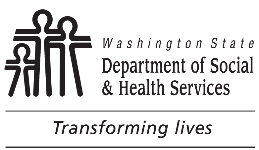 	Psychiatric Referral Summary	Psychiatric Referral Summary	Psychiatric Referral Summary	Psychiatric Referral SummaryPRINT CLIENT NAMEPRINT CLIENT NAMEDATE OF BIRTHAGEGENDER  Male     FemaleADDRESS	CITY	STATE	ZIP CODEADDRESS	CITY	STATE	ZIP CODEADDRESS	CITY	STATE	ZIP CODEADDRESS	CITY	STATE	ZIP CODEADDRESS	CITY	STATE	ZIP CODESUPPORTING AGENCYSUPPORTING AGENCYSUPPORTING AGENCYSUPPORTING AGENCYSUPPORTING AGENCYCONTACT PERSONCONTACT PERSONCONTACT PERSONCONTACT PERSONTELEPHONE NUMBERLEGAL REPRESENTATIVELEGAL REPRESENTATIVELEGAL REPRESENTATIVELEGAL REPRESENTATIVETELEPHONE NUMBERPRIMARY PHYSICIANPRIMARY PHYSICIANPRIMARY PHYSICIANPRIMARY PHYSICIANTELEPHONE NUMBEROTHER PHYSICIANOTHER PHYSICIANOTHER PHYSICIANOTHER PHYSICIANTELEPHONE NUMBERDDD CASE MANAGERDDD CASE MANAGERDDD CASE MANAGERDDD CASE MANAGERTELEPHONE NUMBERPRINT NAME OF PERSON COMPLETING FORMPRINT NAME OF PERSON COMPLETING FORMPRINT NAME OF PERSON COMPLETING FORMPRINT NAME OF PERSON COMPLETING FORMDATERELATIONSHIP TO CLIENTRELATIONSHIP TO CLIENTRELATIONSHIP TO CLIENTRELATIONSHIP TO CLIENTRELATIONSHIP TO CLIENTBriefly describe why this person is being referred for a psychiatric evaluation:Briefly describe why this person is being referred for a psychiatric evaluation:Briefly describe why this person is being referred for a psychiatric evaluation:Briefly describe why this person is being referred for a psychiatric evaluation:Briefly describe why this person is being referred for a psychiatric evaluation:Symptom(s) or behavior(s) of concern (define and state frequency and severity of each symptom or behavior):Previous mental health involvement (list past counseling, behavioral interventions, diagnoses, medications, psychiatric hospitalizations, crisis team contact, etc.):List other agency contacts and telephone numbers (employment, vocational, mental health, other therapists, etc.):What has been tried previously (list intervention and results, if known):LIST DIAGNOSES/MEDICAL CONCERNSCURRENT MEDICATIONS, DOSAGE AND FREQUENCYList any known unusual or adverse reactions to medications:List any known unusual or adverse reactions to medications:Describe the following characteristics of the person (if not already listed)SLEEP PATTERNMOOD/AFFECTEATING/APPETITETHINKING/COGNITIONMEMORYANXIETY LEVELHYPERACTIVITYSENSORY IMPAIRMENTSALLERGIESGYNECOLOGICAL PROBLEMSURINARY PROBLEMSCOMMUNICATION IMPAIRMENTOther information that may be pertinent: